Hotel-Kommunikationsfachleute: Empathische Gästebetreuer:innen mit einer 360°-Grundbildung – so werden sie in den Abteilungen eingesetztDer Berufstitel "Hotel-Kommunikationsfachfrau/-mann EFZ": Unter dem Begriff Hotel-Kommunikation fallen folgende Themenbereiche:Grundlagen der mündlichen und schriftlichen KommunikationBeratungs-, Verkaufs-, Feedback- und ReklamationsgesprächeInformation und Kommunikation über alle AbteilungenFesthalten und Weitergabe von Gästeinformationen/-präferenzenWertepräferenzen anderer KulturenVerständnis für Gäste- und ZielgruppenKommunikation mit dem Gast vor, während und nach dem AufenthaltOnlineplattformenMarketingmassnahmenSoziale MedienEnglisch und zweite LandesspracheEinsatzbereicheDie Lernenden sind im ersten Ausbildungsjahr als praktische Allrounder im Betrieb unterwegs. Hier geht es in erster Linie darum, die Organisation und Abläufe des Hotelbetriebes kennenzulernen. Zudem werden pro Abteilung die wichtigsten Inhalte für eine optimale Gästebetreuung vermittelt. Die Dauer des Einsatzes hängt vom Schulmodell ab (Beispiel Wochenkurs: 3-4 Monate pro Abteilung / Blockkurs: 2-3 Monate).HauswirtschaftDie Lernenden sind später in der Gästebetreuung in der Lage, Anliegen der Hotelgäste optimal auszuführen (zusätzliches Duvet, Babybett herrichten, Zimmer kurzfristig reinigen, Zimmerkontrolle durchführen).Inhalte gemäss Bildungsplan:Arrivée-, Restant- und Départzimmer bereitstellenEinfache Reinigungsarbeiten durchführenLagerbewirtschaftung und HygieneKücheHOKOs sollen die Gäste «rundum» beraten können. Während des Kücheneinsatzes lernen sie, was es braucht, bis ein Menü auf dem Tisch steht. Sie kennen das betriebliche Angebot und können einfache Speisen herstellen (z.B. Salatteller, Coupes, etc.).Inhalte gemäss Bildungsplan:Grundlagen Lebensmittelgruppen und GarmethodenBasiswissen Allergien und IntoleranzenHygieneWarenannahme und -lagerungAusgewählte Speisen und Produkte gemäss betrieblichen Vorgaben herstellenMaschinen und Geräte bedienen.Restauration "Gerade die Vernetzung zwischen der Réception und dem Service steht hier im Fokus. Die HOKOs begrüssen die Gäste an der Réception und begleiten sie ins Restaurant oder servieren während Wartezeiten einen Begrüssungsdrink. Sie kennen das Mise-en-Place und können für bestimmte Menüs den richtigen Wein empfehlen. Ein detaillierter à-la-carte Service mit fundierten Weinempfehlungen ist für die Restaurantfachleute bestimmt.Inhalt gemäss Bildungsplan:Betriebliches Getränkeangebot kennenMaschinen und Geräte bedienenMise-en-PlaceServicegrundregelnTische eindeckenBeratungsgespräche («Storytelling»)Front und Back OfficeAm Front Office können die HOKOs das Erlernte so richtig unter Beweis stellen. Sie nehmen Reservationen entgegen, wenden die Sprachen an. Sie begrüssen die Gäste, begleiten sie aufs Zimmer oder ins Restaurant. Dabei planen sie die Gästebetreuung vorausschauend und vernetzt.
Inhalt gemäss Bildungsplan:Check-in/ Check-outBeratungsgesprächeGäste begleitenTexte verfassenSprachen anwendenOfferten und Packages erstellenPräsentationen und Informationsträger gestaltenKontrolle KreditorenRechnungen und Mahnungen erstellenBetriebseigene Angebote und Break-Even berechnenHR: Kanäle der Personalrekrutierung kennen und anwenden sowie Vorbereitung Ein- und Austritte von Mitarbeitenden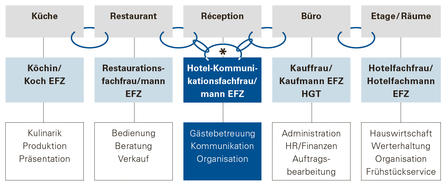 www.hotelleriesuisse.ch/hoko Dokumente: www.hotelgastro.ch/hoko 